Dear Applicant, Thank you for your interest in the post of Assistant Headteacher at the Sheffield Inclusion Centre. The Sheffield Inclusion Centre provides education and emotional/ social support for young people who have been permanently excluded from mainstream schools. We have to be holistic in our approach as we work not just with the individual, but with the family and ensure a team around the young person is in place at a very difficult time. The majority of our young people have experienced trauma and as such we are very much a trauma informed school. The aim is for young people to reintegrate back into mainstream education however, for many of our boys and girls this is not appropriate so we aim to equip our young people with the skills and resilience ready to lead fulfilled lives. We also support mainstream schools with preventative provision in order to slow down the rate of permanent exclusion across the city. Since September there has been a period of change. The changes were commended by Ofsted in our recent report, https://www.inclusion.sheffield.sch.uk/ofsted-reports.We were content with the RI judgement as we are fully aware that we are at the beginning of a journey towards providing the best for our young people. I hope as you read the Ofsted report you will recognise the positive comments and the lead inspector’s faith in us as a passionate staff team to deliver our vision - “To make a positive difference to the lives of young people.”For me, as the new Headteacher of the Sheffield Inclusion Centre this position is absolutely pivotal in driving our vision into a reality. I am looking for an extraordinary senior leader who, in their heart, is committed to helping our young people to live their very best lives. I want someone who will be an advocate for our boys and girls and enjoy being with them. If you are not prepared to visit a family on your way home or you are not prepared to give every young person a fresh start each day no matter what behaviour they display or you are not genuinely interested in listening to our brilliant boys and girls please do not apply. Part of making “a positive difference to the lives of young people” is ensuring we help our young people achieve their best academically. We are in the process of widening our curriculum to engage our boys and girls who usually come to the Sheffield Inclusion Centre disaffected, angry and lacking any faith in themselves as successful at school. We aim to change that. I am looking for a candidate with the right personality first and hence applications are encouraged from mainstream, special or PRU sectors. I hope you feel motivated to come and have a visit or give me a call at school for an informal chat about our amazing young people and our strong staff team. Kind regards and I look forward to meeting some exciting, innovative, child centred people. 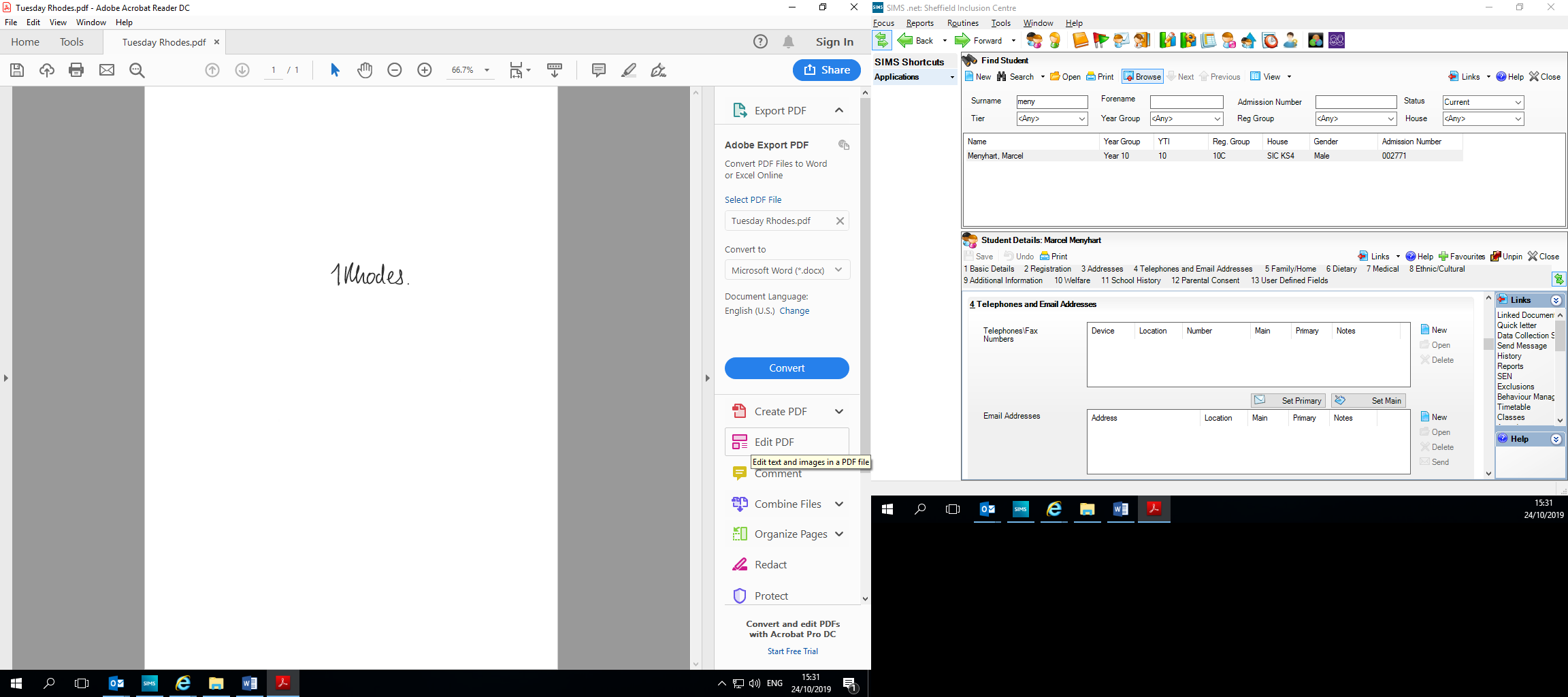 Tuesday RhodesHeadteacher 